HUDEBNÍ    VÝCHOVANAUČTE SE ČESKOU HYMNU   -   KDE DOMOV MŮJV prvouce jsme probírali Českou republiku, ke které patří také znalost státní hymny.Většinou slýcháme při různých slavnostních příležitostech pouze 1. sloku, kterou se i vy naučte zpaměti.Na tomto odkaze je hymna nazpívána celá a pěkně srozumitelně na poslech:Poslechněte si celou hymnu a spolu s textem zpívejte.https://www.youtube.com/watch?v=mQZ6vsLMqzs Na tomto odkaze je hymna pouze hraná, 1. sloka – zkuste si ji zazpívat – jako opravdoví zpěváci. https://www.youtube.com/watch?v=vOtoPi9hfCo 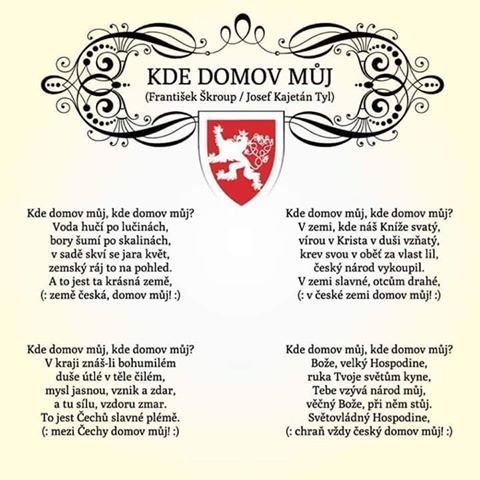 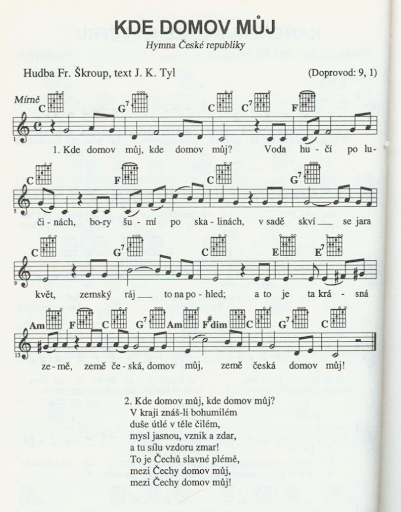 